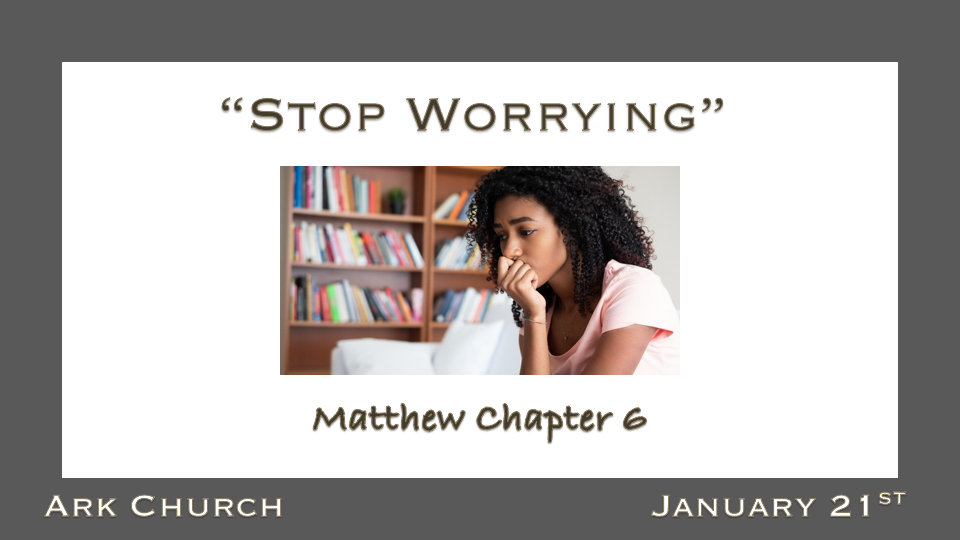 *The Two Themes from Chapters 3 & 5 of Light & Righteousness are now added to the subject of worry in Chapter 6 of Matthew.*Light Takes Away the Worry that Darkness and Fear Create.*Matthew 5:16 Let your light so shine before men, that they may see your good works and glorify your Father in heaven.*Matthew 6:22 "The lamp of the body is the eye. If therefore your eye is good, your whole body will be full of light. 23 But if your eye is bad, your whole body will be full of darkness. If therefore the light that is in you is darkness, how great is that darkness!Jesus' last words about the light in Matthew 5 challenge us to be part of the solution. In Matthew chapter 6, He continues the challenge with a warning.The purpose of the light is to bring glory to God.The eye is the key to our light.What are your eyes letting into your soul? Hebrews 12:2 Looking unto Jesus, the author and finisher of our faith. If the light that is in you is darkness. How great is that darkness?Great darkness is considered to be advanced enlightenment in the 21st century.*Two Masters are the Prince of Fear (Worry) & the Prince of Peace. *Matthew 6:24 "No one can serve two masters; for either he will hate the one and love the other, or else he will be loyal to the one and despise the other. You cannot serve God and mammon.25 "Therefore I say to you, do not worry about your life, what you will eat or what you will drink; nor about your body, what you will put on. Is not life more than food and the body more than clothing? 26 Look at the birds of the air, for they neither sow nor reap nor gather into barns; yet your heavenly Father feeds them. Are you not of more value than they? 27 Which of you by worrying can add one cubit to his stature?28 "So why do you worry about clothing? Consider the lilies of the field, how they grow: they neither toil nor spin; 29 and yet I say to you that even Solomon in all his glory was not arrayed like one of these. 30 Now if God so clothes the grass of the field, which today is, and tomorrow is thrown into the oven, will He not much more clothe you, O you of little faith?31 "Therefore do not worry, saying, 'What shall we eat?' or 'What shall we drink?' or 'What shall we wear?' 32 For after all these things the Gentiles seek. For your heavenly Father knows that you need all these things. 33 But seek first the kingdom of God and His righteousness, and all these things shall be added to you. 34 Therefore do not worry about tomorrow, for tomorrow will worry about its own things. Sufficient for the day is its own trouble.Why is money such a powerful master? People falsely believe if they have a lot of money, they've conquered the Master of Worry.Peace cannot be bought; it is given as a fruit of God's Spirit.V:25-30 This portion of the message is to the middle class and to the least of these.  The world hates to worry; it is doing everything to deal with it except turning to Jesus. Real peace is only through Jesus becoming the Prince of Peace over your life.V:32 This is how the Gentiles or those who don't know God live.V:33 The attachment of seeking the Kingdom of God and righteousness is what you should let your mind, eyes, and heart drift to seeing and seeking.*Righteousness makes you Prepared and Peaceful Individually and as a Nation.*Luke 12:29: "And do not seek what you should eat or what you should drink, nor have an anxious mind. 30 For all these things the nations of the world seek after, and your Father knows that you need these things. 31 But seek the kingdom of God, and all these things shall be added to you.*Luke 12:34 For where your treasure is, there your heart will be also.35 "Let your waist be girded and your lamps burning; 36 and you yourselves be like men who wait for their master, when he will return from the wedding, that when he comes and knocks they may open to him immediately.An anxious mind can also be attached to the spirit of fear. 2 Timothy 1:7Nations whose goals are material before spiritual, their people will live anxious lives.V:31 and Matt. 6:33 Seeking Righteousness and the Kingdom of God comes with mighty promises.*V:34 As long as America and Americans' hearts were after God, we have had both prosperity and peace.*V:35 The girding of our waist is always with truth that comes from the light of the Word of God.Luke 12:36 Insight: A People who have their priorities around Jesus and His Word. We will not only have all this message discussed, but the cherry on top is that they will be ready for His return.